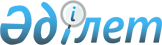 О внесении изменений в решение Теректинского районного маслихата от 28 декабря 2017 года № 18-1 "О бюджете сельских округов Теректинского района на 2018-2020 годы"
					
			Утративший силу
			
			
		
					Решение Теректинского районного маслихата Западно-Казахстанской области от 3 декабря 2018 года № 28-2. Зарегистрировано Департаментом юстиции Западно-Казахстанской области 6 декабря 2018 года № 5420. Утратило силу решением Теректинского районного маслихата Западно-Казахстанской области от 22 февраля 2019 года № 32-1
      Сноска. Утратило силу решением Теректинского районного маслихата Западно-Казахстанской области от 22.02.2019 № 32-1 (вводится в действие со дня первого официального опубликования).
      В соответствии с Бюджетным кодексом Республики Казахстан от 4 декабря 2008 года, Законом Республики Казахстан от 23 января 2001 года "О местном государственном управлении и самоуправлении в Республике Казахстан" Теректинский районный маслихат РЕШИЛ:
      1. Внести в решение Теректинского районного маслихата от 28 декабря 2017 года №18-1 "О бюджете сельских округов Теректинского района на 2018-2020 годы" (зарегистрированное в Реестре государственной регистрации нормативных правовых актов №5035, опубликованное 22 января 2018 года в Эталонном контрольном банке нормативных правовых актов Республики Казахстан) следующие изменения:
      пункт 1 изложить в следующей редакции:
      "1. Утвердить бюджет Акжаикского сельского округа Теректинского района на 2018-2020 годы согласно приложениям 1, 2 и 3 соответственно, в том числе на 2018 год в следующих объемах:
      1) доходы – 38 143 тысячи тенге:
      налоговые поступления – 6 123 тысячи тенге;
      неналоговые поступления – 3 552 тысячи тенге;
      поступления от продажи основного капитала – 0 тенге;
      поступления трансфертов – 28 468 тысяч тенге;
      2) затраты – 38 143 тысячи тенге;
      3) чистое бюджетное кредитование – 0 тенге:
      бюджетные кредиты – 0 тенге;
      погашение бюджетных кредитов – 0 тенге;
      4) сальдо по операциям с финансовыми активами – 0 тенге:
      приобретение финансовых активов – 0 тенге;
      поступления от продажи финансовых активов государства – 0 тенге;
      5) дефицит (профицит) бюджета – 0 тенге;
      6) финансирование дефицита (использование профицита) бюджета – 0 тенге:
      поступления займов – 0 тенге;
      погашение займов – 0 тенге;
      используемые остатки бюджетных средств – 0 тенге.";
      пункт 2 изложить в следующей редакции:
      "2. Утвердить бюджет Аксуатского сельского округа Теректинского района на 2018-2020 годы согласно приложениям 4, 5 и 6 соответственно, в том числе на 2018 год в следующих объемах:
      1) доходы – 32 209 тысяч тенге, в том числе:
      налоговые поступления – 9 466 тысяч тенге;
      неналоговые поступления – 1 367 тысяч тенге;
      поступления от продажи основного капитала – 0 тенге;
      поступления трансфертов – 21 376 тысяч тенге;
      2) затраты – 32 209 тысяч тенге;
      3) чистое бюджетное кредитование – 0 тенге:
      бюджетные кредиты – 0 тенге;
      погашение бюджетных кредитов – 0 тенге;
      4) сальдо по операциям с финансовыми активами – 0 тенге:
      приобретение финансовых активов – 0 тенге;
      поступления от продажи финансовых активов государства – 0 тенге;
      5) дефицит (профицит) бюджета – 0 тенге;
      6) финансирование дефицита (использование профицита) бюджета – 0 тенге:
      поступления займов – 0 тенге;
      погашение займов – 0 тенге;
      используемые остатки бюджетных средств – 0 тенге.";
      пункт 3 изложить в следующей редакции:
      "3. Утвердить бюджет Подстепновского сельского округа Теректинского района на 2018-2020 годы согласно приложениям 7, 8 и 9 соответственно, в том числе на 2018 год в следующих объемах:
      1) доходы – 60 496 тысяч тенге, в том числе:
      налоговые поступления – 26 018 тысяч тенге;
      неналоговые поступления – 4 257 тысяч тенге;
      поступления от продажи основного капитала – 0 тенге;
      поступления трансфертов – 30 221 тысяча тенге;
      2) затраты – 60 496 тысяч тенге;
      3) чистое бюджетное кредитование – 0 тенге:
      бюджетные кредиты – 0 тенге;
      погашение бюджетных кредитов – 0 тенге;
      4) сальдо по операциям с финансовыми активами – 0 тенге:
      приобретение финансовых активов – 0 тенге;
      поступления от продажи финансовых активов государства – 0 тенге;
      5) дефицит (профицит) бюджета – 0 тенге;
      6) финансирование дефицита (использование профицита) бюджета – 0 тенге:
      поступления займов – 0 тенге;
      погашение займов – 0 тенге;
      используемые остатки бюджетных средств – 0 тенге.";
      пункт 4 изложить в следующей редакции:
      "4. Утвердить бюджет Федоровского сельского округа Теректинского района на 2018-2020 годы согласно приложениям 10, 11 и 12 соответственно, в том числе на 2018 год в следующих объемах:
      1) доходы – 85 654 тысячи тенге, в том числе:
      налоговые поступления – 18 925 тысяч тенге;
      неналоговые поступления – 14 561 тысяча тенге;
      поступления от продажи основного капитала – 0 тенге;
      поступления трансфертов – 52 168 тысяч тенге;
      2) затраты – 85 654 тысячи тенге;
      3) чистое бюджетное кредитование – 0 тенге:
      бюджетные кредиты – 0 тенге;
      погашение бюджетных кредитов – 0 тенге;
      4) сальдо по операциям с финансовыми активами – 0 тенге:
      приобретение финансовых активов – 0 тенге;
      поступления от продажи финансовых активов государства – 0 тенге;
      5) дефицит (профицит) бюджета – 0 тенге;
      6) финансирование дефицита (использование профицита) бюджета – 0 тенге:
      поступления займов – 0 тенге;
      погашение займов – 0 тенге;
      используемые остатки бюджетных средств – 0 тенге.";
      пункт 5 изложить в следующей редакции:
      "5. Утвердить бюджет Чаганского сельского округа Теректинского района на 2018-2020 годы согласно приложениям 13, 14 и 15 соответственно, в том числе на 2018 год в следующих объемах:
      1) доходы – 36 282 тысячи тенге, в том числе:
      налоговые поступления – 6 560 тысяч тенге;
      неналоговые поступления – 1 044 тысячи тенге;
      поступления от продажи основного капитала – 0 тенге;
      поступления трансфертов – 28 678 тысяч тенге;
      2) затраты – 36 282 тысячи тенге;
      3) чистое бюджетное кредитование – 0 тенге:
      бюджетные кредиты – 0 тенге;
      погашение бюджетных кредитов – 0 тенге;
      4) сальдо по операциям с финансовыми активами – 0 тенге:
      приобретение финансовых активов – 0 тенге;
      поступления от продажи финансовых активов государства – 0 тенге;
      5) дефицит (профицит) бюджета – 0 тенге;
      6) финансирование дефицита (использование профицита) бюджета – 0 тенге:
      поступления займов – 0 тенге;
      погашение займов – 0 тенге;
      используемые остатки бюджетных средств – 0 тенге.";
      пункт 6 изложить в следующей редакции:
      "6. Утвердить бюджет Шагатайского сельского округа Теректинского района на 2018-2020 годы согласно приложениям 16, 17 и 18 соответственно, в том числе на 2018 год в следующих объемах:
      1) доходы – 27 718 тысяч тенге, в том числе:
      налоговые поступления – 2 064 тысячи тенге;
      неналоговые поступления – 591 тысяча тенге;
      поступления от продажи основного капитала – 0 тенге;
      поступления трансфертов – 25 063 тысячи тенге;
      2) затраты – 27 718 тысяч тенге;
      3) чистое бюджетное кредитование – 0 тенге:
      бюджетные кредиты – 0 тенге;
      погашение бюджетных кредитов – 0 тенге;
      4) сальдо по операциям с финансовыми активами – 0 тенге:
      приобретение финансовых активов – 0 тенге;
      поступления от продажи финансовых активов государства – 0 тенге;
      5) дефицит (профицит) бюджета – 0 тенге;
      6) финансирование дефицита (использование профицита) бюджета – 0 тенге:
      поступления займов – 0 тенге;
      погашение займов – 0 тенге;
      используемые остатки бюджетных средств – 0 тенге.";
      пункт 8-1 изложить в следующей редакции:
      "8-1. Учесть, что в бюджетах сельских округов на 2018 год предусмотрены целевые трансферты из вышестоящего бюджета в общей сумме 47 074 тысячи тенге:
      Подстепновский сельский округ – 12 854 тысячи тенге;
      Федоровский сельский округ – 27 913 тысяч тенге;
      Чаганский сельский округ – 2 074 тысячи тенге;
      Шагатайский сельский округ – 4 233 тысячи тенге.";
      приложения 1, 4, 7, 10, 13 и 16 к указанному решению изложить в новой редакции согласно приложениям 1, 2, 3, 4, 5 и 6 к настоящему решению.
      2. Руководителю аппарата Теректинского районного маслихата (В.Мустивко) обеспечить государственную регистрацию данного решения в органах юстиции, его официальное опубликование в Эталонном контрольном банке нормативных правовых актов Республики Казахстан и в средствах массовой информации.
      3. Настоящее решение вводится в действие с 1 января 2018 года. Бюджет Акжаикского сельского округа на 2018 год
       тысяч тенге Бюджет Аксуатского сельского округа на 2018 год
      тысяч тенге Бюджет Подстепновского сельского округа на 2018 год
      тысяч тенге Бюджет Федоровского сельского округа на 2018 год
      тысяч тенге Бюджет Чаганского сельского округа на 2018 год
      тысяч тенге Бюджет Шагатайского сельского округа на 2018 год
      тысяч тенге
					© 2012. РГП на ПХВ «Институт законодательства и правовой информации Республики Казахстан» Министерства юстиции Республики Казахстан
				
      Председатель сессии

В.Мукашев

      Секретарь
районного маслихата

А.Нургалиев
Приложение 1
к решению Теректинского
районного маслихата
от 3 декабря 2018 года №28-2Приложение 1
к решению Теректинского
районного маслихата
от 28 декабря 2017 года №18-1
Категория
Категория
Категория
Категория
Категория
Сумма
Класс
Класс
Класс
Класс
Сумма
Подкласс
Подкласс
Подкласс
Сумма
Специфика
Специфика
Сумма
Наименование
Сумма
1) Доходы
 38 143
1
Налоговые поступления
6 123
01
Подоходный налог
1 180
2
Индивидуальный подоходный налог
1 180
04
Налоги на собственность
4 943
1
Налоги на имущество
64
3
Земельный налог
362
4
Налог на транспортные средства
4 517
2
Неналоговые поступления
3 552
01
Доходы от государственной собственности
560
5
Доходы от аренды имущества, находящегося в государственной собственности
560
06
Прочие неналоговые поступления
2 992
1
Прочие неналоговые поступления
2 992
3
Поступления от продажи основного капитала
0
4
Поступления трансфертов
28 468
02
Трансферты из вышестоящих органов государственного управления
28 468
3
Трансферты из районного (города областного значения) бюджета
28 468
Функциональная группа
Функциональная группа
Функциональная группа
Функциональная группа
Функциональная группа
Сумма
Функциональная подгруппа
Функциональная подгруппа
Функциональная подгруппа
Функциональная подгруппа
Сумма
Администратор бюджетных программ
Администратор бюджетных программ
Администратор бюджетных программ
Сумма
Программа
Программа
Сумма
Наименование
Сумма
2) Затраты
 38 143
01
Государственные услуги общего характера
24 310
1
Представительные, исполнительные и другие органы, выполняющие общие функции государственного управления
24 310
124
Аппарат акима города районного значения, села, поселка, сельского округа
24 310
001
Услуги по обеспечению деятельности акима города районного значения, села, поселка, сельского округа
24 310
04
Образование
2 925
2
Начальное, основное среднее и общее среднее образование
2 925
124
Аппарат акима города районного значения, села, поселка, сельского округа
2 925
005
Организация бесплатного подвоза учащихся до ближайшей школы и обратно в сельской местности
2 925
05
Здравоохранение
121
9
Прочие услуги в области здравоохранения
121
124
Аппарат акима города районного значения, села, поселка, сельского округа
121
002
Организация в экстренных случаях доставки тяжелобольных людей до ближайшей организации здравоохранения, оказывающей врачебную помощь
121
07
Жилищно-коммунальное хозяйство
5 693
3
Благоустройство населенных пунктов
5 693
124
Аппарат акима города районного значения, села, поселка, сельского округа
5 693
008
Освещение улиц в населенных пунктах
4 838
011
Благоустройство и озеленение населенных пунктов
855
12
Транспорт и коммуникации
999
1
Автомобильный транспорт
999
124
Аппарат акима города районного значения, села, поселка, сельского округа
999
013
Обеспечение функционирования автомобильных дорог в городах районного значения, селах, поселках, сельских округах
999
13
Прочие
4 095
9
Прочие
4 095
124
Аппарат акима города районного значения, села, поселка, сельского округа
4 095
040
Реализация мероприятий для решения вопросов обустройства населенных пунктов в реализацию мер по содействию экономическому развитию регионов в рамках Программы развития регионов до 2020 года
4 095
3) Чистое бюджетное кредитование
0
Бюджетные кредиты 
0
Категория
Категория
Категория
Категория
Категория
Сумма
Класс
Класс
Класс
Класс
Сумма
Подкласс
Подкласс
Подкласс
Сумма
Специфика
Специфика
Сумма
Наименование
Сумма
5
Погашение бюджетных кредитов
0
01
Погашение бюджетных кредитов
0
1
Погашение бюджетных кредитов, выданных из государственного бюджета
0
4) Сальдо по операциям с финансовыми активами
0
Категория
Категория
Категория
Категория
Категория
Сумма
Класс
Класс
Класс
Класс
Сумма
Подкласс
Подкласс
Подкласс
Сумма
Специфика
Специфика
Сумма
Наименование
Сумма
Приобретение финансовых активов
0
6
Поступления от продажи финансовых активов государства
0
01
Поступления от продажи финансовых активов государства
0
1
Поступления от продажи финансовых активов внутри страны
0
5) Дефицит (профицит) бюджета
0
6) Финансирование дефицита (использование профицита) бюджета
0
7
Поступление займов
0
01
Внутренние государственные займы
0
2
Договоры займа
0
Функциональная группа
Функциональная группа
Функциональная группа
Функциональная группа
Функциональная группа
Сумма
Функциональная подгруппа
Функциональная подгруппа
Функциональная подгруппа
Функциональная подгруппа
Сумма
Администратор бюджетных программ
Администратор бюджетных программ
Администратор бюджетных программ
Сумма
Программа
Программа
Сумма
Наименование
Сумма
16
Погашение займов
0
1
Погашение займов 
0
Категория
Категория
Категория
Категория
Категория
Сумма
Класс
Класс
Класс
Класс
Сумма
Подкласс
Подкласс
Подкласс
Сумма
Специфика
Специфика
Сумма
Наименование
Сумма
8
Используемые остатки бюджетных средств
0
01
Остатки бюджетных средств
0
1
Свободные остатки бюджетных средств
0Приложение 2
к решению Теректинского
районного маслихата
от 3 декабря 2018 года №28-2Приложение 4
к решению Теректинского
районного маслихата
от 28 декабря 2017 года №18-1
Категория
Категория
Категория
Категория
Категория
Сумма
Класс
Класс
Класс
Класс
Сумма
Подкласс
Подкласс
Подкласс
Сумма
Специфика
Специфика
Сумма
Наименование
Сумма
1) Доходы
 32 209
1
Налоговые поступления
9 466
01
Подоходный налог
5 960
2
Индивидуальный подоходный налог
5 960
04
Налоги на собственность
3 506
1
Налоги на имущество
13
3
Земельный налог
220
4
Налог на транспортные средства
3 273
2
Неналоговые поступления
1 367
06
Прочие неналоговые поступления
1 367
1
Прочие неналоговые поступления
1 367
3
Поступления от продажи основного капитала
0
4
Поступления трансфертов
21 376
02
Трансферты из вышестоящих органов государственного управления
21 376
3
Трансферты из районного (города областного значения) бюджета
21 376
Функциональная группа
Функциональная группа
Функциональная группа
Функциональная группа
Функциональная группа
Сумма
Функциональная подгруппа
Функциональная подгруппа
Функциональная подгруппа
Функциональная подгруппа
Сумма
Администратор бюджетных программ
Администратор бюджетных программ
Администратор бюджетных программ
Сумма
Программа
Программа
Сумма
Наименование
Сумма
2) Затраты
  32 209
01
Государственные услуги общего характера
19 552
1
Представительные, исполнительные и другие органы, выполняющие общие функции государственного управления
19 552
124
Аппарат акима города районного значения, села, поселка, сельского округа
19 552
001
Услуги по обеспечению деятельности акима города районного значения, села, поселка, сельского округа
19 552
04
Образование
5 691
2
Начальное, основное среднее и общее среднее образование
5 691
124
Аппарат акима города районного значения, села, поселка, сельского округа
5 691
005
Организация бесплатного подвоза учащихся до ближайшей школы и обратно в сельской местности
5 691
05
Здравоохранение
0
9
Прочие услуги в области здравоохранения
0
124
Аппарат акима города районного значения, села, поселка, сельского округа
0
002
Организация в экстренных случаях доставки тяжелобольных людей до ближайшей организации здравоохранения, оказывающей врачебную помощь
0
07
Жилищно-коммунальное хозяйство
4 022
3
Благоустройство населенных пунктов
4 022
124
Аппарат акима города районного значения, села, поселка, сельского округа
4 022
008
Освещение улиц в населенных пунктах
3 382
009
Обеспечение санитарии населенных пунктов
240
011
Благоустройство и озеленение населенных пунктов
400
12
Транспорт и коммуникации
611
1
Автомобильный транспорт
611
124
Аппарат акима города районного значения, села, поселка, сельского округа
611
013
Обеспечение функционирования автомобильных дорог в городах районного значения, селах, поселках, сельских округах
611
13
Прочие
2 333
9
Прочие
2 333
124
Аппарат акима города районного значения, села, поселка, сельского округа
2 333
040
Реализация мероприятий для решения вопросов обустройства населенных пунктов в реализацию мер по содействию экономическому развитию регионов в рамках Программы развития регионов до 2020 года
2 333
3) Чистое бюджетное кредитование
0
Бюджетные кредиты 
0
Категория
Категория
Категория
Категория
Категория
Сумма
Класс
Класс
Класс
Класс
Сумма
Подкласс
Подкласс
Подкласс
Сумма
Специфика
Специфика
Сумма
Наименование
Сумма
5
Погашение бюджетных кредитов
0
01
Погашение бюджетных кредитов
0
1
Погашение бюджетных кредитов, выданных из государственного бюджета
0
4) Сальдо по операциям с финансовыми активами
0
Категория
Категория
Категория
Категория
Категория
Сумма
Класс
Класс
Класс
Класс
Сумма
Подкласс
Подкласс
Подкласс
Сумма
Специфика
Специфика
Сумма
Наименование
Сумма
Приобретение финансовых активов
0
6
Поступления от продажи финансовых активов государства
0
01
Поступления от продажи финансовых активов государства
0
1
Поступления от продажи финансовых активов внутри страны
0
5) Дефицит (профицит) бюджета
0
6) Финансирование дефицита (использование профицита) бюджета
0
7
Поступление займов
0
01
Внутренние государственные займы
0
2
Договоры займа
0
Функциональная группа
Функциональная группа
Функциональная группа
Функциональная группа
Функциональная группа
Сумма
Функциональная подгруппа
Функциональная подгруппа
Функциональная подгруппа
Функциональная подгруппа
Сумма
Администратор бюджетных программ
Администратор бюджетных программ
Администратор бюджетных программ
Сумма
Программа
Программа
Сумма
Наименование
Сумма
16
Погашение займов
0
1
Погашение займов 
0
Категория
Категория
Категория
Категория
Категория
Сумма
Класс
Класс
Класс
Класс
Сумма
Подкласс
Подкласс
Подкласс
Сумма
Специфика
Специфика
Сумма
Наименование
Сумма
8
Используемые остатки бюджетных средств
0
01
Остатки бюджетных средств
0
1
Свободные остатки бюджетных средств
0Приложение 3
к решению Теректинского
районного маслихата
от 3 декабря 2018 года №28-2Приложение 7
к решению Теректинского
районного маслихата
от 28 декабря 2017 года №18-1
Категория
Категория
Категория
Категория
Категория
Сумма
Класс
Класс
Класс
Класс
Сумма
Подкласс
Подкласс
Подкласс
Сумма
Специфика
Специфика
Сумма
Наименование
Сумма
1) Доходы
 60 496
1
Налоговые поступления
26 018
01
Подоходный налог
7 447
2
Индивидуальный подоходный налог
7 447
04
Налоги на собственность
18 571
1
Налоги на имущество
331
3
Земельный налог
946
4
Налог на транспортные средства
17 294
2
Неналоговые поступления
4 257
01
Доходы от государственной собственности
14
5
Доходы от аренды имущества, находящегося в государственной собственности
14
06
Прочие неналоговые поступления
4 243
1
Прочие неналоговые поступления
4 243
3
Поступления от продажи основного капитала
0
4
Поступления трансфертов
30 221
02
Трансферты из вышестоящих органов государственного управления
30 221
3
Трансферты из районного (города областного значения) бюджета
30 221
Функциональная группа
Функциональная группа
Функциональная группа
Функциональная группа
Функциональная группа
Сумма
Функциональная подгруппа
Функциональная подгруппа
Функциональная подгруппа
Функциональная подгруппа
Сумма
Администратор бюджетных программ
Администратор бюджетных программ
Администратор бюджетных программ
Сумма
Программа
Программа
Сумма
Наименование
Сумма
2) Затраты
 60 496
01
Государственные услуги общего характера
26 546
1
Представительные, исполнительные и другие органы, выполняющие общие функции государственного управления
26 546
124
Аппарат акима города районного значения, села, поселка, сельского округа
26 546
001
Услуги по обеспечению деятельности акима города районного значения, села, поселка, сельского округа
26 546
04
Образование
6 939
2
Начальное, основное среднее и общее среднее образование
6 939
124
Аппарат акима города районного значения, села, поселка, сельского округа
6 939
005
Организация бесплатного подвоза учащихся до ближайшей школы и обратно в сельской местности
6 939
05
Здравоохранение
0
9
Прочие услуги в области здравоохранения
0
124
Аппарат акима города районного значения, села, поселка, сельского округа
0
002
Организация в экстренных случаях доставки тяжелобольных людей до ближайшей организации здравоохранения, оказывающей врачебную помощь
0
07
Жилищно-коммунальное хозяйство
14 852
3
Благоустройство населенных пунктов
14 852
124
Аппарат акима города районного значения, села, поселка, сельского округа
14 852
008
Освещение улиц в населенных пунктах
13 400
011
Благоустройство и озеленение населенных пунктов
1 452
12
Транспорт и коммуникации
3 934
1
Автомобильный транспорт
3 934
124
Аппарат акима города районного значения, села, поселка, сельского округа
3 934
013
Обеспечение функционирования автомобильных дорог в городах районного значения, селах, поселках, сельских округах
3 934
13
Прочие
8 225
9
Прочие
8 225
124
Аппарат акима города районного значения, села, поселка, сельского округа
8 225
040
Реализация мероприятий для решения вопросов обустройства населенных пунктов в реализацию мер по содействию экономическому развитию регионов в рамках Программы развития регионов до 2020 года
8 225
3) Чистое бюджетное кредитование
0
Бюджетные кредиты 
0
Категория
Категория
Категория
Категория
Категория
Сумма
Класс
Класс
Класс
Класс
Сумма
Подкласс
Подкласс
Подкласс
Сумма
Специфика
Специфика
Сумма
Наименование
Сумма
5
Погашение бюджетных кредитов
0
01
Погашение бюджетных кредитов
0
1
Погашение бюджетных кредитов, выданных из государственного бюджета
0
4) Сальдо по операциям с финансовыми активами
0
Категория
Категория
Категория
Категория
Категория
Сумма
Класс
Класс
Класс
Класс
Сумма
Подкласс
Подкласс
Подкласс
Сумма
Специфика
Специфика
Сумма
Наименование
Сумма
Приобретение финансовых активов
0
6
Поступления от продажи финансовых активов государства
0
01
Поступления от продажи финансовых активов государства
0
1
Поступления от продажи финансовых активов внутри страны
0
5) Дефицит (профицит) бюджета
0
6) Финансирование дефицита (использование профицита) бюджета
0
7
Поступление займов
0
01
Внутренние государственные займы
0
2
Договоры займа
0
Функциональная группа
Функциональная группа
Функциональная группа
Функциональная группа
Функциональная группа
Сумма
Функциональная подгруппа
Функциональная подгруппа
Функциональная подгруппа
Функциональная подгруппа
Сумма
Администратор бюджетных программ
Администратор бюджетных программ
Администратор бюджетных программ
Сумма
Программа
Программа
Сумма
Наименование
Сумма
16
Погашение займов
0
1
Погашение займов 
0
Категория
Категория
Категория
Категория
Категория
Сумма
Класс
Класс
Класс
Класс
Сумма
Подкласс
Подкласс
Подкласс
Сумма
Специфика
Специфика
Сумма
Наименование
Сумма
8
Используемые остатки бюджетных средств
0
01
Остатки бюджетных средств
0
1
Свободные остатки бюджетных средств
0Приложение 4
к решению Теректинского
районного маслихата
от 3 декабря 2018 года №28-2Приложение 10
к решению Теректинского
районного маслихата
от 28 декабря 2017 года №18-1
Категория
Категория
Категория
Категория
Категория
Сумма
Класс
Класс
Класс
Класс
Сумма
Подкласс
Подкласс
Подкласс
Сумма
Специфика
Специфика
Сумма
Наименование
Сумма
1) Доходы
85 654
1
Налоговые поступления
18 925
01
Подоходный налог
7 905
2
Индивидуальный подоходный налог
7 905
04
Налоги на собственность
11 020
1
Налоги на имущество
101
3
Земельный налог
636
4
Налог на транспортные средства
10 283
2
Неналоговые поступления
14 561
06
Прочие неналоговые поступления
14 561
1
Прочие неналоговые поступления
14 561
3
Поступления от продажи основного капитала
0
4
Поступления трансфертов
52 168
02
Трансферты из вышестоящих органов государственного управления
52 168
3
Трансферты из районного (города областного значения) бюджета
52 168
Функциональная группа
Функциональная группа
Функциональная группа
Функциональная группа
Функциональная группа
Сумма
Функциональная подгруппа
Функциональная подгруппа
Функциональная подгруппа
Функциональная подгруппа
Сумма
Администратор бюджетных программ
Администратор бюджетных программ
Администратор бюджетных программ
Сумма
Программа
Программа
Сумма
Наименование
Сумма
2) Затраты
85 654
01
Государственные услуги общего характера
35 263
1
Представительные, исполнительные и другие органы, выполняющие общие функции государственного управления
35 263
124
Аппарат акима города районного значения, села, поселка, сельского округа
35 263
001
Услуги по обеспечению деятельности акима города районного значения, села, поселка, сельского округа
35 263
04
Образование
3 232
2
Начальное, основное среднее и общее среднее образование
3 232
124
Аппарат акима города районного значения, села, поселка, сельского округа
3 232
005
Организация бесплатного подвоза учащихся до ближайшей школы и обратно в сельской местности
3 232
05
Здравоохранение
0
9
Прочие услуги в области здравоохранения
0
124
Аппарат акима города районного значения, села, поселка, сельского округа
0
002
Организация в экстренных случаях доставки тяжелобольных людей до ближайшей организации здравоохранения, оказывающей врачебную помощь
0
07
Жилищно-коммунальное хозяйство
36 673
3
Благоустройство населенных пунктов
36 673
124
Аппарат акима города районного значения, села, поселка, сельского округа
36 673
008
Освещение улиц в населенных пунктах
18 573
009
Обеспечение санитарии населенных пунктов
2 548
011
Благоустройство и озеленение населенных пунктов
15 552
12
Транспорт и коммуникации
5 265
1
Автомобильный транспорт
5 265
124
Аппарат акима города районного значения, села, поселка, сельского округа
5 265
013
Обеспечение функционирования автомобильных дорог в городах районного значения, селах, поселках, сельских округах
5 265
13
Прочие
5 221
9
Прочие
5 221
124
Аппарат акима города районного значения, села, поселка, сельского округа
5 221
040
Реализация мероприятий для решения вопросов обустройства населенных пунктов в реализацию мер по содействию экономическому развитию регионов в рамках Программы развития регионов до 2020 года
5 221
3) Чистое бюджетное кредитование
0
Бюджетные кредиты 
0
Категория
Категория
Категория
Категория
Категория
Сумма
Класс
Класс
Класс
Класс
Сумма
Подкласс
Подкласс
Подкласс
Сумма
Специфика
Специфика
Сумма
Наименование
Сумма
5
Погашение бюджетных кредитов
0
01
Погашение бюджетных кредитов
0
1
Погашение бюджетных кредитов, выданных из государственного бюджета
0
4) Сальдо по операциям с финансовыми активами
0
Категория
Категория
Категория
Категория
Категория
Сумма
Класс
Класс
Класс
Класс
Сумма
Подкласс
Подкласс
Подкласс
Сумма
Специфика
Специфика
Сумма
Наименование
Сумма
Приобретение финансовых активов
0
6
Поступления от продажи финансовых активов государства
0
01
Поступления от продажи финансовых активов государства
0
1
Поступления от продажи финансовых активов внутри страны
0
5) Дефицит (профицит) бюджета
0
6) Финансирование дефицита (использование профицита) бюджета
0
7
Поступление займов
0
01
Внутренние государственные займы
0
2
Договоры займа
0
Функциональная группа
Функциональная группа
Функциональная группа
Функциональная группа
Функциональная группа
Сумма
Функциональная подгруппа
Функциональная подгруппа
Функциональная подгруппа
Функциональная подгруппа
Сумма
Администратор бюджетных программ
Администратор бюджетных программ
Администратор бюджетных программ
Сумма
Программа
Программа
Сумма
Наименование
Сумма
16
Погашение займов
0
1
Погашение займов 
0
Категория
Категория
Категория
Категория
Категория
Сумма
Класс
Класс
Класс
Класс
Сумма
Подкласс
Подкласс
Подкласс
Сумма
Специфика
Специфика
Сумма
Наименование
Сумма
8
Используемые остатки бюджетных средств
0
01
Остатки бюджетных средств
0
1
Свободные остатки бюджетных средств
0Приложение 5
к решению Теректинского
районного маслихата
от 3 декабря 2018 года №28-2Приложение 13
к решению Теректинского
районного маслихата
от 28 декабря 2017 года №18-1
Категория
Категория
Категория
Категория
Категория
Сумма
Класс
Класс
Класс
Класс
Сумма
Подкласс
Подкласс
Подкласс
Сумма
Специфика
Специфика
Сумма
Наименование
Сумма
1) Доходы
 36 282
1
Налоговые поступления
6 560
01
Подоходный налог
2 115
2
Индивидуальный подоходный налог
2 115
04
Налоги на собственность
4 445
1
Налоги на имущество
57
3
Земельный налог
438
4
Налог на транспортные средства
3 950
2
Неналоговые поступления
1 044
06
Прочие неналоговые поступления
1 044
1
Прочие неналоговые поступления
1 044
3
Поступления от продажи основного капитала
0
4
Поступления трансфертов
28 678
02
Трансферты из вышестоящих органов государственного управления
28 678
3
Трансферты из районного (города областного значения) бюджета
28 678
Функциональная группа
Функциональная группа
Функциональная группа
Функциональная группа
Функциональная группа
Сумма
Функциональная подгруппа
Функциональная подгруппа
Функциональная подгруппа
Функциональная подгруппа
Сумма
Администратор бюджетных программ
Администратор бюджетных программ
Администратор бюджетных программ
Сумма
Программа
Программа
Сумма
Наименование
Сумма
2) Затраты
36 282
01
Государственные услуги общего характера
23 349
1
Представительные, исполнительные и другие органы, выполняющие общие функции государственного управления
23 349
124
Аппарат акима города районного значения, села, поселка, сельского округа
23 349
001
Услуги по обеспечению деятельности акима города районного значения, села, поселка, сельского округа
23 349
04
Образование
2 329
2
Начальное, основное среднее и общее среднее образование
2 329
124
Аппарат акима города районного значения, села, поселка, сельского округа
2 329
005
Организация бесплатного подвоза учащихся до ближайшей школы и обратно в сельской местности
2 329
05
Здравоохранение
155
9
Прочие услуги в области здравоохранения
155
124
Аппарат акима города районного значения, села, поселка, сельского округа
155
002
Организация в экстренных случаях доставки тяжелобольных людей до ближайшей организации здравоохранения, оказывающей врачебную помощь
155
07
Жилищно-коммунальное хозяйство
5 910
3
Благоустройство населенных пунктов
5 910
124
Аппарат акима города районного значения, села, поселка, сельского округа
5 910
008
Освещение улиц в населенных пунктах
5 710
011
Благоустройство и озеленение населенных пунктов
200
12
Транспорт и коммуникации
1 250
1
Автомобильный транспорт
1 250
124
Аппарат акима города районного значения, села, поселка, сельского округа
1 250
013
Обеспечение функционирования автомобильных дорог в городах районного значения, селах, поселках, сельских округах
1 250
13
Прочие
3 289
9
Прочие
3 289
124
Аппарат акима города районного значения, села, поселка, сельского округа
3 289
040
Реализация мероприятий для решения вопросов обустройства населенных пунктов в реализацию мер по содействию экономическому развитию регионов в рамках Программы развития регионов до 2020 года
3 289
3) Чистое бюджетное кредитование
0
Бюджетные кредиты 
0
Категория
Категория
Категория
Категория
Категория
Сумма
Класс
Класс
Класс
Класс
Сумма
Подкласс
Подкласс
Подкласс
Сумма
Специфика
Специфика
Сумма
Наименование
Сумма
5
Погашение бюджетных кредитов
0
01
Погашение бюджетных кредитов
0
1
Погашение бюджетных кредитов, выданных из государственного бюджета
0
4) Сальдо по операциям с финансовыми активами
0
Категория
Категория
Категория
Категория
Категория
Сумма
Класс
Класс
Класс
Класс
Сумма
Подкласс
Подкласс
Подкласс
Сумма
Специфика
Специфика
Сумма
Наименование
Сумма
Приобретение финансовых активов
0
6
Поступления от продажи финансовых активов государства
0
01
Поступления от продажи финансовых активов государства
0
1
Поступления от продажи финансовых активов внутри страны
0
5) Дефицит (профицит) бюджета
0
6) Финансирование дефицита (использование профицита) бюджета
0
7
Поступление займов
0
01
Внутренние государственные займы
0
2
Договоры займа
0
Функциональная группа
Функциональная группа
Функциональная группа
Функциональная группа
Функциональная группа
Сумма
Функциональная подгруппа
Функциональная подгруппа
Функциональная подгруппа
Функциональная подгруппа
Сумма
Администратор бюджетных программ
Администратор бюджетных программ
Администратор бюджетных программ
Сумма
Программа
Программа
Сумма
Наименование
Сумма
16
Погашение займов
0
1
Погашение займов 
0
Категория
Категория
Категория
Категория
Категория
Сумма
Класс
Класс
Класс
Класс
Сумма
Подкласс
Подкласс
Подкласс
Сумма
Специфика
Специфика
Сумма
Наименование
Сумма
8
Используемые остатки бюджетных средств
0
01
Остатки бюджетных средств
0
1
Свободные остатки бюджетных средств
0Приложение 6
к решению Теректинского
районного маслихата
от 3 декабря 2018 года №28-2Приложение 16
к решению Теректинского
районного маслихата
от 28 декабря 2017 года №18-1
Категория
Категория
Категория
Категория
Категория
Сумма
Класс
Класс
Класс
Класс
Сумма
Подкласс
Подкласс
Подкласс
Сумма
Специфика
Специфика
Сумма
Наименование
Сумма
1) Доходы
27 718
1
Налоговые поступления
2 064
01
Подоходный налог
483
2
Индивидуальный подоходный налог
483
04
Налоги на собственность
1 581
1
Налоги на имущество
13
3
Земельный налог
38
4
Налог на транспортные средства
1 530
2
Неналоговые поступления
591
01
Доходы от государственной собственности
95
5
Доходы от аренды имущества, находящегося в государственной собственности
95
06
Прочие неналоговые поступления
496
1
Прочие неналоговые поступления
496
3
Поступления от продажи основного капитала
0
4
Поступления трансфертов
25 063
02
Трансферты из вышестоящих органов государственного управления
25 063
3
Трансферты из районного (города областного значения) бюджета
25 063
Функциональная группа
Функциональная группа
Функциональная группа
Функциональная группа
Функциональная группа
Сумма
Функциональная подгруппа
Функциональная подгруппа
Функциональная подгруппа
Функциональная подгруппа
Сумма
Администратор бюджетных программ
Администратор бюджетных программ
Администратор бюджетных программ
Сумма
Программа
Программа
Сумма
Наименование
Сумма
2) Затраты
27 718
01
Государственные услуги общего характера
21 346
1
Представительные, исполнительные и другие органы, выполняющие общие функции государственного управления
21 346
124
Аппарат акима города районного значения, села, поселка, сельского округа
21 346
001
Услуги по обеспечению деятельности акима города районного значения, села, поселка, сельского округа
21 346
04
Образование
895
2
Начальное, основное среднее и общее среднее образование
895
124
Аппарат акима города районного значения, села, поселка, сельского округа
895
005
Организация бесплатного подвоза учащихся до ближайшей школы и обратно в сельской местности
895
05
Здравоохранение
120
9
Прочие услуги в области здравоохранения
120
124
Аппарат акима города районного значения, села, поселка, сельского округа
120
002
Организация в экстренных случаях доставки тяжелобольных людей до ближайшей организации здравоохранения, оказывающей врачебную помощь
120
07
Жилищно-коммунальное хозяйство
3 239
3
Благоустройство населенных пунктов
3 239
124
Аппарат акима города районного значения, села, поселка, сельского округа
3 239
008
Освещение улиц в населенных пунктах
1 299
011
Благоустройство и озеленение населенных пунктов
1 940
12
Транспорт и коммуникации
462
1
Автомобильный транспорт
462
124
Аппарат акима города районного значения, села, поселка, сельского округа
462
013
Обеспечение функционирования автомобильных дорог в городах районного значения, селах, поселках, сельских округах
462
13
Прочие
1 656
9
Прочие
1 656
124
Аппарат акима города районного значения, села, поселка, сельского округа
1 656
040
Реализация мероприятий для решения вопросов обустройства населенных пунктов в реализацию мер по содействию экономическому развитию регионов в рамках Программы развития регионов до 2020 года
1 656
3) Чистое бюджетное кредитование
0
Бюджетные кредиты 
0
Категория
Категория
Категория
Категория
Категория
Сумма
Класс
Класс
Класс
Класс
Сумма
Подкласс
Подкласс
Подкласс
Сумма
Специфика
Специфика
Сумма
Наименование
Сумма
5
Погашение бюджетных кредитов
0
01
Погашение бюджетных кредитов
0
1
Погашение бюджетных кредитов, выданных из государственного бюджета
0
4) Сальдо по операциям с финансовыми активами
0
Категория
Категория
Категория
Категория
Категория
Сумма
Класс
Класс
Класс
Класс
Сумма
Подкласс
Подкласс
Подкласс
Сумма
Специфика
Специфика
Сумма
Наименование
Сумма
Приобретение финансовых активов
0
6
Поступления от продажи финансовых активов государства
0
01
Поступления от продажи финансовых активов государства
0
1
Поступления от продажи финансовых активов внутри страны
0
5) Дефицит (профицит) бюджета
0
6) Финансирование дефицита (использование профицита) бюджета
0
7
Поступление займов
0
01
Внутренние государственные займы
0
2
Договоры займа
0
Функциональная группа
Функциональная группа
Функциональная группа
Функциональная группа
Функциональная группа
Сумма
Функциональная подгруппа
Функциональная подгруппа
Функциональная подгруппа
Функциональная подгруппа
Сумма
Администратор бюджетных программ
Администратор бюджетных программ
Администратор бюджетных программ
Сумма
Программа
Программа
Сумма
Наименование
Сумма
16
Погашение займов
0
1
Погашение займов 
0
Категория
Категория
Категория
Категория
Категория
Сумма
Класс
Класс
Класс
Класс
Сумма
Подкласс
Подкласс
Подкласс
Сумма
Специфика
Специфика
Сумма
Наименование
Сумма
8
Используемые остатки бюджетных средств
0
01
Остатки бюджетных средств
0
1
Свободные остатки бюджетных средств
0